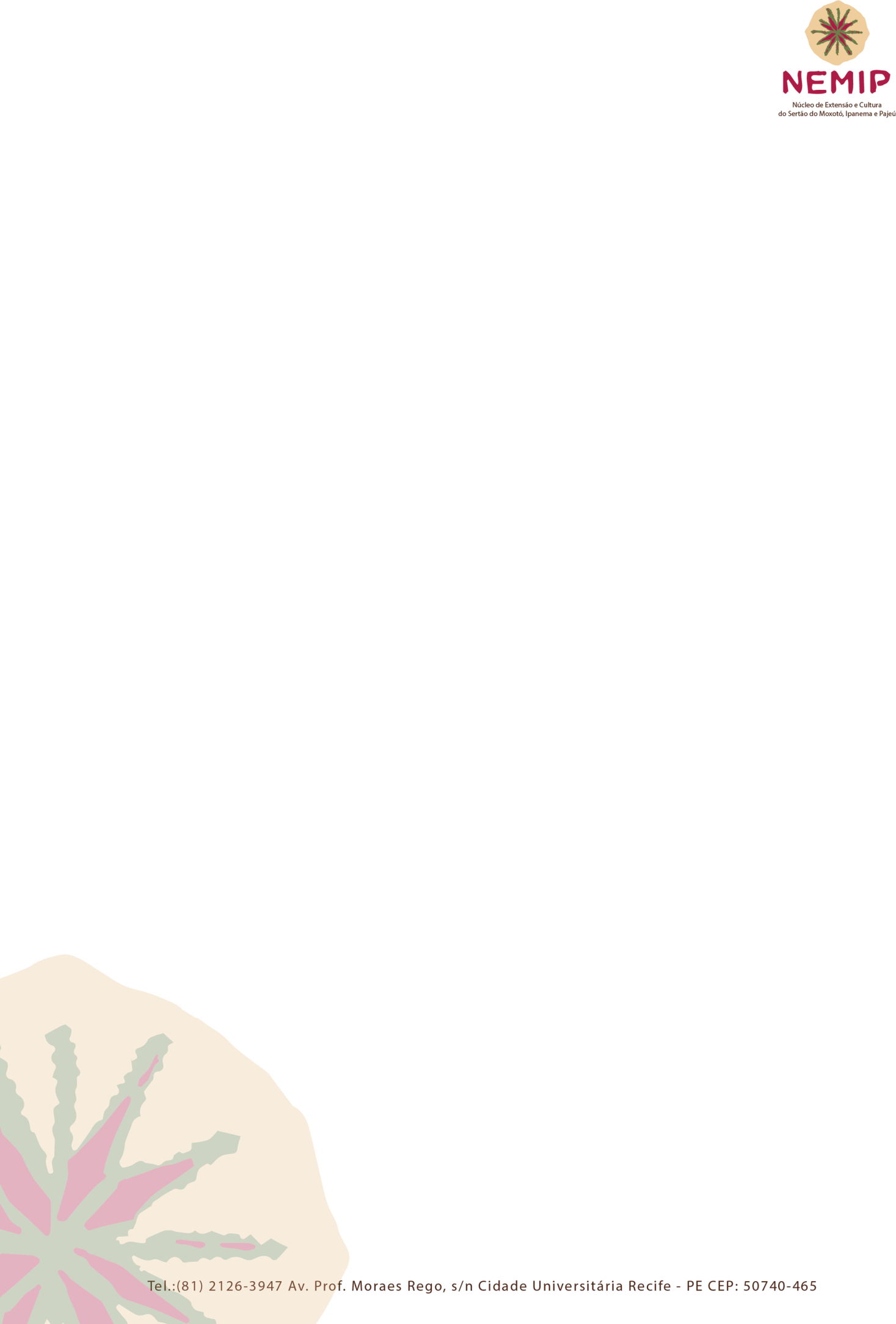 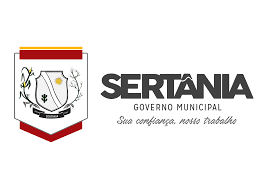 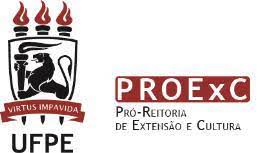 UNIVERSIDADE FEDERAL DE PERNAMBUCO – UFPENÚCLEO DE EXTENSÃO E CULTURA DO MOXOTÓ, IPANEMA E PAJEÚ – NEMIPPRÓ-REITORIA DE EXTENSÃO E CULTURA – PROEXCPREFEITURA MUNICIPAL DE SERTÂNIA – PMS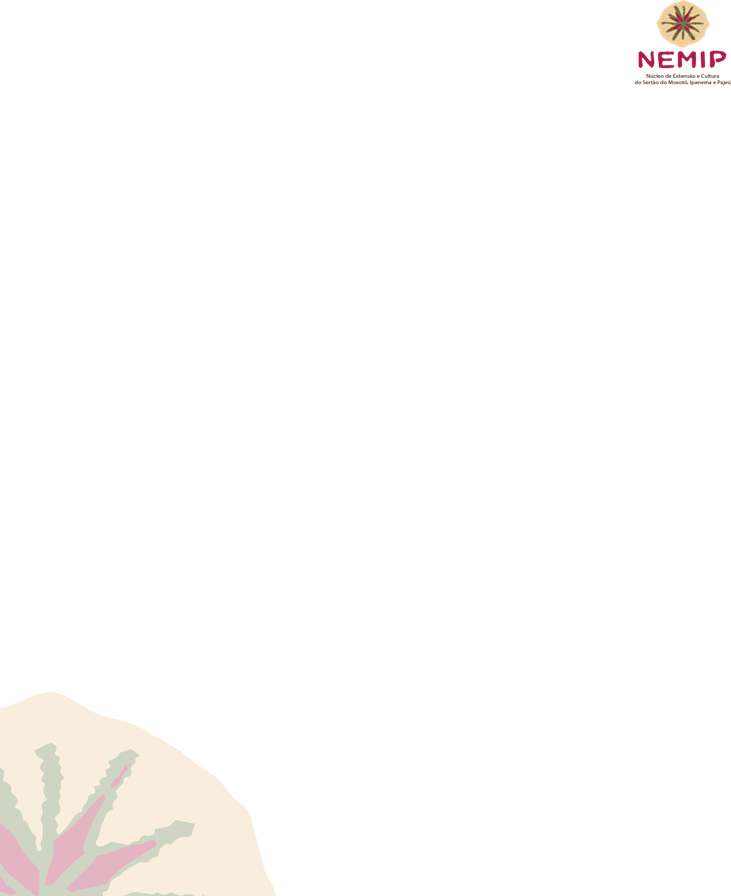 UNIVERSIDADE FEDERAL DE PERNAMBUCO – UFPENÚCLEO DE EXTENSÃO E CULTURA DO MOXOTÓ, IPANEMA E PAJEÚ – NEMIPPRÓ-REITORIA DE EXTENSÃO E CULTURA – PROEXCPREFEITURA MUNICIPAL DE SERTÂNIA – PMSFICHA DE INSCRIÇÃO PARA OS CURSOS DE EXTENSÃOSertânia – PE, _________ de ___________________ de 2022__________________________________________________________AssinaturaCURSO: OFICINA DE INICIAÇÃO AO TEATROPROFESSOR: Prof. Dr. Rodrigo Carvalho Marques Dourado (Departamento de Artes/Curso de Teatro)EMENTA:Estudo teórico-prático introdutório aos procedimentos da improvisação teatral e aos elementos da linguagem  artística do teatro.OBJETIVOSGeral: Sensibilizar o estudante para o processo de construção de um espetáculo teatral, experimentando procedimentos criativos de jogo e improvisação, a partir de temas dados, culminando na realização e produção de cenas curtas.Específicos:Introduzir o estudante à noção de jogo, com foco no lúdico, na presença e inter-relação entre   atores.Realizar experimentos de improvisação a partir de diversos estímulos.Construir cenas a partir da improvisação sobre temas dados.Exercitar a construção de uma cena curta teatral;Refletir sobre os diversos elementos que compõem o processo de criação/produção teatral.PÚBLICO-ALVO: Estudantes da Rede Pública e Privada de Ensino; Jovens da Comunidade e Cidades Circunvizinhas.FAIXA ETÁRIA: A partir dos 14 anosMETODOLOGIA: Debates, experimentações práticas monitoradas, exercícios de criação cênica.PERIODICIDADE: Encontros diários, 3h30 de duração cada turma, de terça-feira a sábado. Dois turnos: 8h30-12h (Turma 01); 14h30-18h (Turma 02) + 1 Avaliação Final (Último dia: 18h-19h)CARGA HORÁRIA: 36 HORAS (Presenciais em Sala de Aula) + 4h (Tutoria Online) = 40hCERTIFICAÇÃO:Os participantes receberão o certificado da oficina mediante participação em, no mínimo, 75% da carga horária total da atividade.CURSO: OFICINA DE INICIAÇÃO AO TEATRODADOS DO ALUNONome:Sexo:       M       F       Outros: ____________________Data de nascimento:____/ ____/_______Escolaridade:Portador de necessidades especiais:      NÃO      SIM. Especificar:________________DADOS COMPLEMENTARESEndereço residencial:                                                          Complemento:Cidade:                                                 Estado:                                          CEP:Telefone:E-mail: